Лабораторно-практическая работа по теме:Измерение площади. Проценты. Помощник для расчета сметы на ремонт квартиры 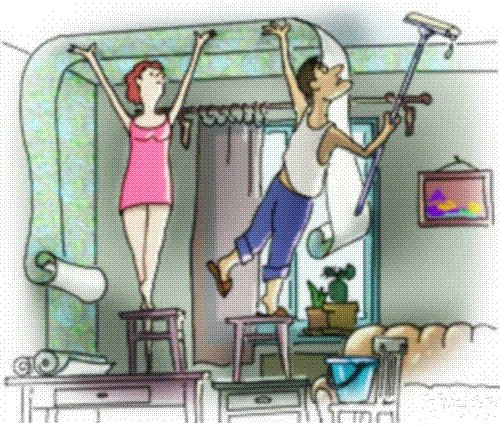 Ремонт квартиры требует тщательной подготовки, обдуманных расчетов, ну и конечно творческого дизайнерского подхода.Задачи на измерение площади помогут тебе рассчитать нужное количество материалов для ремонта, тем самым  и денег на ремонт.Необходимые инструменты и материалы: рулетка Прочитай внимательно задания и сформулируй цель своей работы.Составь план выполнения работы.И приступай к решению поставленных задач.Выполняя эти задания, чему ты научился?После завершения всей работы, что ты понял?Желаю удачи !!!Задача1. Сколько рулонов обоев потребуется с размером 0.5м.х10м. для оклейки стен твоей комнаты? И сколько упаковок клея понадобится, если 1 упаковка рассчитана на 3-5 рулонов обои?Задача 2. Теперь посчитай, сколько нужно купить линолеума с шириной 3 м. для пола твоей комнаты?Задача 3. Нужно побелить потолок комнаты. Сколько банок краски 3,5 кг (расход 1кг. на 4-6 кв.м.) потребуется для двойной побелки?Задача 4. Во сколько рублей обойдется ремонт твоей комнаты, если цена 1 рулона обоев 325 руб., цена 1 кв.м. линолеума 680 руб., цена одной упаковки клея для обоев 146 руб., цена краски для потолков 310 руб.? (Цены приведены ТЦ «Мега»).Задача 5. Сколько процентов ежемесячного семейного бюджета составит ремонт твоей комнаты?После этих практических работ надеюсь, что ты понял приемы расчета сметы расходов на ремонт твоей комнаты.  Теперь дается заключительное задание, сделай общую смету расходов ремонта квартиры.Задача 6. Определить количество рулонов обоев, банок краски для потолка, линолеума, плитки и кафеля для ванны и кухни. Сделать мониторинг цен по г. Якутску  на необходимые материалы для ремонта и рассчитать сумму расходов для всего ремонта. Сколько процентов годового семейного бюджета понадобится на ремонт всей квартиры? Сколько процентов ежемесячно от семейного бюджета и сколько месяцев нужно отложить денег после всех обязательных платежей (коммунальные, свет, газ, телефон) и продуктов питания? P.S.: Приведенные выше лабораторные работы позаимствованы у коллеги, который любезно поделился своим опытом на курсах ИПКРО для учителей математики нашей республики.1стена2стена3 стена4стенаШиринаВысотаПлощадьОкна, двериФактическая площадь